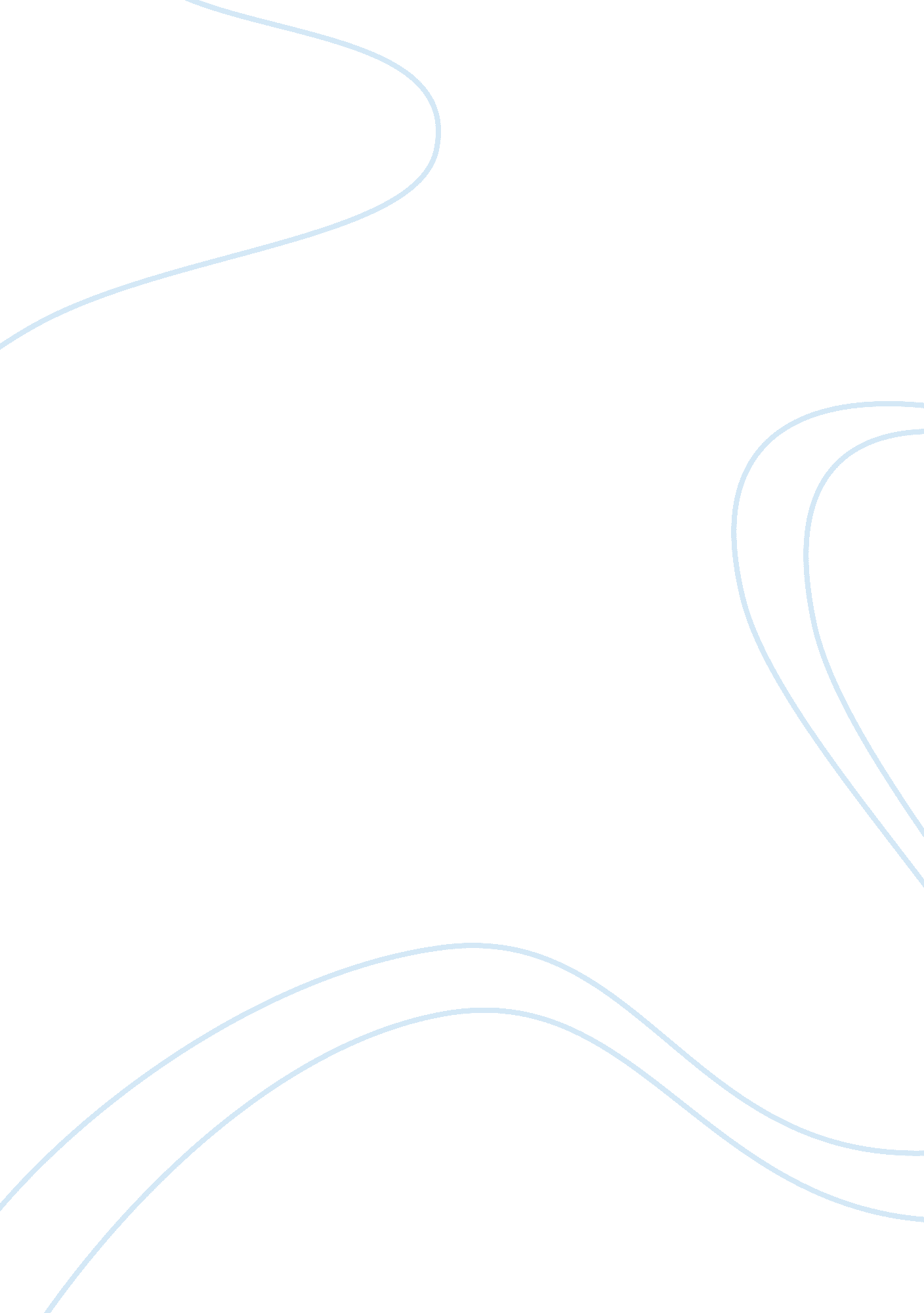 Horrible crime of charles mansonLaw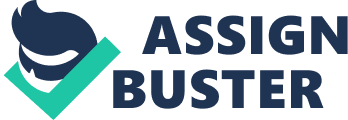 Now that Manson was out of jail, he was able to amass all and always being shuffled in and out of homes and schools, I feel Manson did not grow up as he should and suffered from a lack of a stable conscience. As he continued to grow, this is evident through his massing of a " Family", as it would later be called, and the gruesome murders that would later be carried out on his command. As his family continues to grow, his supports became even more loyal to him. A huge Beatles fan, Manson preached to his followers that mass murders were to come and that riots between blacks and whites due to racial tension was due to break out at any time. However, it was Manson's family themselves who broke out the murders, and in an odd way brought Manson's teachings to life. Although it is uncertain if Manson committed any of the murders himself, it is for sure that he ordered them and played a pivotal role in what happened the nights of all the murders. 
After all of these murders, Manson would be sentenced to death on seven counts of murder and one count of conspiracy. Manson was just recently denied parole again and is not up for parole until 2012. His case is often connected with the counter culture of the time, and Manson may be one of the most infamous murderers of this age. 
Throughout his whole life, Manson never really stood still. Being brought up in a shaky, unstable environment, and having to go through all those prisons at such a young age, and even having a lack of strong role models, all seem to compact into the idea of what he turned into. He seemed to somewhat loose touch with right and wrong, possibly because he never really was taught what right and wrong were. 
I believe that these reasons all strongly weighed on Manson and ultimately made him become who he turned out to be. 